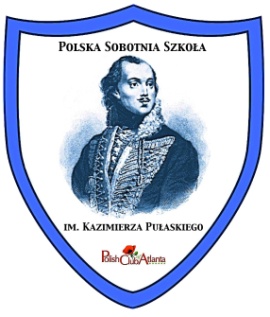 7 Sierpnia, 2018Szanowni Panstwo, Z przyjemnoscia informujemy, ze w tym roku szkolnym 2018/2019, zajęcia  Polskiej Sobotniej Szkoly  beda odbywaly sie w budynku Szkoly Podstawowej w Norcross.                                                  Adres Szkoly : 150 Hunt St.                           Norcross, GA 30071       Uczniowie beda mieli do dyspozycji ladniejsze, wieksze klasy i łazienki i plac zabaw a rodzice pomieszczenie w którym bedą mogli miło spędzić czas czekając  na dzieci.   Ponownie spotykamy sie 8 wrzesnia- o godz . 10.00 juz w nowym miejscu.
Uprzejmie prosze o przekazanie tej wpanialej wiadomosciwszystkim  swoim znajomym. Mamy jeszcze kilka miejsc w klasach.Wszystkich zainteresowanych prosimy o wysłanie formularza rejestracyjnego Na adres klubu :	 Polish Club of Atlanta		7742 Spalding Drive		Suite # 428		Norcross, GA 30092Lub na e- mail: principal@polishclubofatlanta.org
Ponizej plan rozpoczęcia  roku szkolnego 2018/20198 WRZEŚNIA -Rozpoczęcie Roku Szkolnego 2018/19 : 10.00 - uroczyste rozpoczęcie roku szkolnego 10.30 - uczniowie rozchodzą sie do klas ze swoimi nauczycielami ( zajęcia w klasach)10.45- zebranie rodziców z zarządem PCA/ wybranie rady rodziców 1.00- koniec zajęć Z powazaniemAgata Dyrdol                                                                                                                                                                                                                                                                                                                              Dyrektor Polskiej Sobotniej Szkoly im. K. Pulaskiego w Atlancie 